22.pielikums Ministru kabineta 2013.gada 19.martanoteikumiem Nr.154Baldones novada administratīvās teritorijas robežas apraksts                                                                                     (robežas apraksta sagatavošanas datums)Baldones novada administratīvās teritorijas robežas karte                                                                                       (robežas kartes sagatavošanas datums)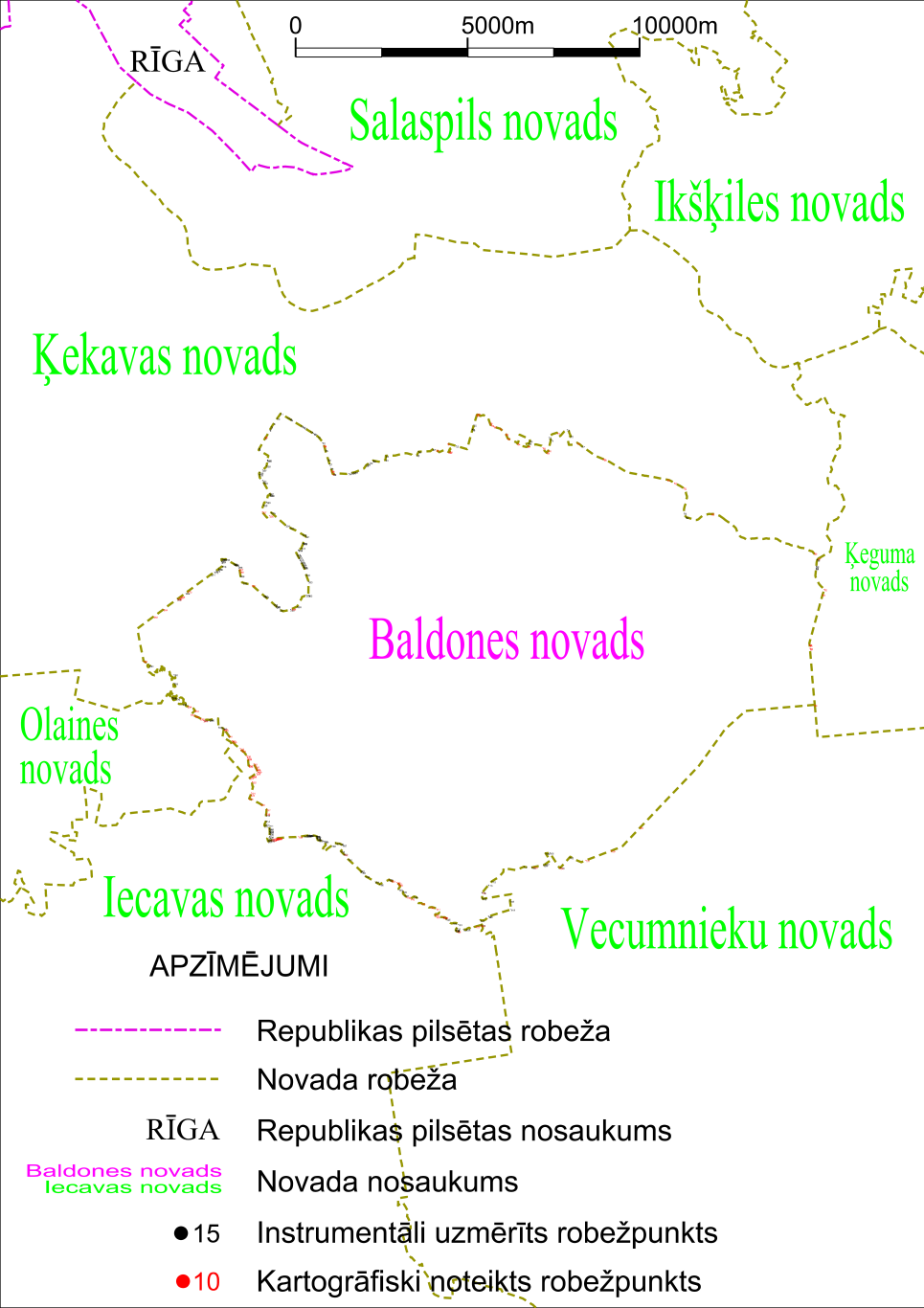 Tieslietu ministra vietā –iekšlietu ministrs R.Kozlovskis                 2012.gada 1.oktobrisNr.
p.k.Tās zemes vienības kadastra apzīmējums, pa kuru noteikta administratīvās teritorijas robežaRobežojošās administratīvās teritorijas nosaukums80250010081Ķekavas novads80250010037Ķekavas novads80250010017Ķekavas novads80250010025Ķekavas novads80250010259Ķekavas novads80250010254Ķekavas novads80250010032Ķekavas novads80250010128Ķekavas novads80250010174Ķekavas novads80250010138Ķekavas novads80250010011Ķekavas novads80250010175Ķekavas novads80250010170Ķekavas novads80250010010Ķekavas novads80250010086Ķekavas novads80250010034Ķekavas novads80250010039Ķekavas novads80250010009Ķekavas novads80250010019Ķekavas novads80250010087Ķekavas novads80250010018Ķekavas novads80250010004Ķekavas novads80250010104Ķekavas novads80250010035Ķekavas novads80250010029Ķekavas novads80250010089Ķekavas novads80250010030Ķekavas novads80250010084Ķekavas novads80250010043Ķekavas novads80250020242Ķekavas novads80250020173Ķekavas novads80250020366Ķekavas novads80250020090Ķekavas novads80250020057Ķekavas novads80250020058Ķekavas novads80250020127Ķekavas novads80250030108Ķekavas novads80250030033Ķekavas novads80250030014Ķekavas novads80250030108Ķekavas novads80250030006Ķekavas novads80250030108Ķekavas novads80250030031Ķekavas novads80250030071Ķekavas novads80250030102Ķekavas novads80250040145Ķekavas novads80250040111Ķekavas novads80250040119Ķekavas novads80250050030Ķekavas novads80250050035Ķekavas novadsĶeguma novads80250050034Ķeguma novads80250050035Ķeguma novads80250050030Ķeguma novads80250050039Ķeguma novads80250100039Ķeguma novadsVecumnieku novads80250120083Vecumnieku novads80250120070Vecumnieku novads80250120124Vecumnieku novads80250120104Vecumnieku novads80250120105Vecumnieku novads80250120046Vecumnieku novads80250120045Vecumnieku novads80250120015Vecumnieku novads80250120003Vecumnieku novads80250120052Vecumnieku novads80250120002Vecumnieku novads80250120008Vecumnieku novads80250120144Vecumnieku novadsIecavas novads80250120027Iecavas novads80250120115Iecavas novads80250120028Iecavas novads80250120139Iecavas novads80250110632Iecavas novads80250110218Iecavas novads80250110180Iecavas novads80250110473Iecavas novads80250110349Iecavas novads80250110524Iecavas novads80250110518Iecavas novads80250110008Iecavas novads80250110601Iecavas novads80250110137Iecavas novads80250110392Iecavas novads80250110136Iecavas novads80250110556Iecavas novads80250110339Iecavas novads80250110560Iecavas novads80250110354Iecavas novads80250110344Iecavas novads80250110325Iecavas novads80250110280Iecavas novads80250110114Iecavas novads80250110281Iecavas novads80250110461Iecavas novads80250110114Iecavas novads80250110283Iecavas novads80250110560Iecavas novads80250110272Iecavas novads80250110589Iecavas novads80250110548Iecavas novads80250110238Iecavas novads80250110237Iecavas novads80250110449Iecavas novads80250110236Iecavas novads80250110235Iecavas novads80250110588Iecavas novads80250110558Iecavas novads80250110391Iecavas novads80250110511Iecavas novads80250110041Iecavas novads80250110163Iecavas novads80250110164Iecavas novads80250110593Iecavas novads80250110441Iecavas novads80250110035Iecavas novads80250110387Iecavas novads80250110442Iecavas novads80250110443Iecavas novads80250110593Iecavas novads80250110579Iecavas novads80250110165Iecavas novads80250110166Iecavas novads80250110578Iecavas novads80250110593Iecavas novads80250110486Iecavas novads80250110593Iecavas novads80250110582Iecavas novads80250110625Iecavas novads80250110593Iecavas novads80250110353Iecavas novads80250110552Iecavas novads80250110353Iecavas novads80250110559Iecavas novads80250110302Iecavas novads80250110002Iecavas novads80250110464Iecavas novads80250110546Iecavas novads80250110559Iecavas novads80250110372Iecavas novads80250110536Iecavas novads80250110554Iecavas novads80250110553Iecavas novads80250110507Iecavas novads80250110521Iecavas novads80250110506Iecavas novads80250110521Iecavas novads80250070097Iecavas novads80250070161Iecavas novads80250070063Iecavas novads80250070156Iecavas novads80250070497Olaines novads80250070126Olaines novads80250070155Olaines novads80250070013Olaines novads80250070051Olaines novads80250070177Olaines novads80250070178Olaines novads80250070495Olaines novads80250070575Olaines novadsĶekavas novads80250070150Ķekavas novads80250070171Ķekavas novads80250070136Ķekavas novads80250070171Ķekavas novads80250070133Ķekavas novads80250070053Ķekavas novads80250070068Ķekavas novads80250070134Ķekavas novads80250070171Ķekavas novads80250070067Ķekavas novads80250070568Ķekavas novads80250070497Ķekavas novads80250070148Ķekavas novads80250070005Ķekavas novads80250070130Ķekavas novads80250070129Ķekavas novads80250070064Ķekavas novads80250070154Ķekavas novads80250070059Ķekavas novads80250070504Ķekavas novads80250070123Ķekavas novads80250020110Ķekavas novads80250020158Ķekavas novads80250020135Ķekavas novads80250020150Ķekavas novads80250020029Ķekavas novads80250020179Ķekavas novads80250020204Ķekavas novads80250020208Ķekavas novads80250020209Ķekavas novads80250020220Ķekavas novads80250020222Ķekavas novads80250020230Ķekavas novads80250020233Ķekavas novads80250020240Ķekavas novads80250020249Ķekavas novads80250020377Ķekavas novads80250020252Ķekavas novads80250020132Ķekavas novads80250020193Ķekavas novads80250020137Ķekavas novads80250020355Ķekavas novads80250020035Ķekavas novads80250010100Ķekavas novads80250010102Ķekavas novads80250010031Ķekavas novads80250010048Ķekavas novads80250010072Ķekavas novads80250010069Ķekavas novads80250010023Ķekavas novads80250010224Ķekavas novads80250010062Ķekavas novads80250010110Ķekavas novads80250010062Ķekavas novads80250010129Ķekavas novads                 2012.gada 1.oktobris